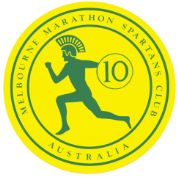 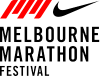 #MELBMARA        XXXXX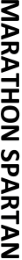 S9999